                                                                                                      Приложение                                                                                                       к постановлению администрации    Крымского городского поселения                                                                            Крымского района        от 22.09.2020 № 747ПОЛОЖЕНИЕ для стационарного пункта временного размещения населения на территории Крымского городского поселения Крымского района1. Общие положения1.1. Обеспечение жильем пострадавшего населения является одним из видов жизнеобеспечения населения (далее – ЖОН) в зоне чрезвычайных ситуаций (далее-ЧС). Населению, оставшемуся без крова или нуждающемуся в эвакуации (отселении) из зоны ЧС, обеспечивается проживание в пунктах временного размещения (далее - ПВР).1.2. Планирование создания ПВР пострадавшего населения, эвакуируемою (отселяемого) при угрозе и возникновении ЧС, осуществляется органами исполнительной власти субъектов Российской Федерации при разработке планов действий                                  по предупреждению и ликвидации чрезвычайных ситуаций на своей территории.1.3. Органы исполнительной власти субъектов Российской Федерации заблаговременно определяют возможности использования зданий, сооружений, убежищ, других общественных зданий, судов, железнодорожных вагонов для временного размещения в них пострадавшего населения (стационарные ПВР), потребности в быстро развертываемых мобильных ПВР, создаваемых на основе палаток, сборных и контейнерных домов, юрт и т.п., а также определяют задачи органов местного самоуправления по подготовке ПВР. Основным видом ПВР являются стационарные, которые определяются и готовятся заранее.1.4. В помещениях учреждений дошкольного образования,  гостиниц,  и т.п., расположенных в безопасной зоне, ПВР развертываются для приема, учета и кратковременного пребывания эвакуируемых, попадающих в зону ЧС, 1.5. Больные, проходящие курс лечения в медицинских организациях, попадающих в зону ЧС, эвакуируются вместе с медицинским и обслуживающим персоналом и временно размещаются в медицинских организациях, расположенных в безопасной зоне.1.6. В помещениях общеобразовательных учреждений, расположенных в безопасной зоне, ПВР развертываются для приема, учета и кратковременного пребывания школьников, эвакуируемых из аналогичных учреждений, попадающих в зону ЧС, преподавательского состава и технического персонала указанных учреждений, а также населения, эвакуируемого из опасной зоны.1.7. Эвакуируемые в рабочее время работники предприятий, учреждений, организаций (далее - организации), остальное население, попадающие в зону ЧС, временно размещаются на объектах, определенных решениями комиссии чрезвычайных ситуаций  и обеспечения пожарной безопасности (далее КЧС и ОПБ) в качестве ПВР.1.8. Развертывание мобильных ПВР для пострадавшего населения и организация его жизнеобеспечения они создаются только при условии, когда исчерпаны все другие возможные пути решения расселения пострадавшего в ЧС населения.1.9. Основными условиями создания мобильных ПВР являются:большая численность пострадавшего в ЧС населения, для которого не могут быть созданы необходимые условия его проживания в зонах ЧС и местах эвакуации (при катастрофических землетрясениях и наводнениях или при сильном радиоактивном загрязнении или химическом заражении территории, когда требуется полная или частичная эвакуация пострадавшего населения);вместимость общественных зданий (гостиниц, пансионатов, и т.п.) субъекта Российской Федерации, на территории которого возникла ЧС, не позволяет разместить всех пострадавших даже по минимальным нормам обеспечения жильем, продукцией и услугами жизнеобеспечения в условиях ЧС.1.10. Такие условия могут возникнуть при угрозе возникновения или внезапно возникших национальных конфликтах.Размещение переселенцев и создание необходимых условий для их проживания не входит в функции РСЧС, однако при возникновении межнациональных конфликтов или военных действий силы и средства РСЧС привлекаются для решения задач эвакуации и жизнеобеспечения пострадавшего в результате этих конфликтов населения.В этих случаях ПВР могут быть использованы в качестве временных пунктов приема беженцев и переселенцев до решения вопроса на федеральном уровне соответствующими органами исполнительной власти об их расселении на постоянные места жительства по России или возврата в места их постоянного проживания.1.11. Мобильные ПВР предназначены для размещения пострадавшего населения, не нуждающегося в специализированной медицинской помощи.2. Цель и задачи создания ПВР пострадавшего населения2.1. Главной целью создания ПВР пострадавшего населения в ЧС является создание и поддержание необходимых условий для сохранения жизни и здоровья людей в наиболее сложный в организационном отношении период после возникновения ЧС.2.2. ПВР предназначен для приема, временного размещения, учета и первоочередного жизнеобеспечения населения, отселенного (эвакуированного) из зоны ЧС или вероятной ЧС.2.3. При выборе места размещения ПВР следует предусматривать максимальное использование инженерной (дорог, электро-, водо-, тепло- и канализационных сетей) и социальной (медицинских организаций,  предприятий торговли и общественного питания, коммунально-бытовых служб и т.п.) инфраструктур населенного пункта, в границах которого или рядом с которым размещается ПВР.2.4. Категория пострадавшего населения, нуждающегося в первичной медико-санитарной помощи, беременные женщины, кормящие матери, семьи с детьми дошкольного возраста, больные с тяжелыми (хроническими) заболеваниями должны быть размещены в стационарных ПВР, пригодных для жилья и имеющих системы жизнеобеспечения и медицинское обслуживание. Проживание этой категории населения в ПВР допускается только на период эвакуации его из зон бедствия.2.5. Выбор места развертывания ПВР осуществляется, исходя из недопущения нанесения ущерба естественным экологическим системам и необратимых изменений в окружающей природной среде.2.6. Основными задачами ПВР при повседневной деятельности являются:планирование и подготовка к осуществлению мероприятий по организованному приему населения, выводимого из зон возможных ЧС;разработка необходимой документации;заблаговременная подготовка помещений, инвентаря и средств связи;обучение администрации ПВР действиям по приему, учету и размещению пострадавшего населения в ЧС;практическая отработка вопросов оповещения, сбора и функционирования администрации ПВР;участие в учениях, тренировках и проверках, проводимых территориальными органами МЧС России, органами, уполномоченными решать задачи гражданской обороны и задачи по предупреждению и ликвидации чрезвычайных ситуаций (далее - органы по ГО и ЧС).2.7. Основными задачами ПВР при возникновении ЧС являются:полное развертывание ПВР для эвакуируемого населения, подготовка к приему                      и размещению людей;организация учета прибывающего населения и его размещения;установление связи с КЧС и ОПБ и эвакоприемной комиссией, с ЕДДС,                               с организациями, участвующими в жизнеобеспечении эвакуируемого населения;организация жизнеобеспечения эвакуируемого населения;информирование об обстановке прибывающего в ПВP пострадавшего населения;представление донесений о ходе приема и размещения населения в КЧС и ОПБ;подготовка пострадавшего населения к отправке в пункты длительного проживания (при продолжительном периоде восстановительных работ).3. Состав администрации ПВР пострадавшего населения3.1. Штат администрации ПВР зависит от численности принимаемого пострадавшего населения в ЧС и предназначен для планирования, организованного приема и размещения отселяемого (эвакуируемого) населения, а также его обеспечения всеми видами ЖОН.3.2. В штат администрации ПВР на 125 - 700 чел. могут входить: 3.3. Начальник ПВР и его заместитель назначаются распоряжением главы органа местного самоуправления. Остальной личный состав администрации ПВР назначается руководителем организации, на базе которой развертывается ПВР. Личный состав ПВР должен твердо знать свои функциональные обязанности и добросовестно их выполнять. 3.4. Для функционирования ПВР выделяются силы и средства:от службы охраны общественного порядка: 2 - 3 сотрудника и транспорт с громкоговорящей связью - для обеспечения охраны общественного порядка и регулирования при необходимости движения в районе расположения ПВР;от медицинской службы (из числа близлежащих медицинских организаций): врач и средний медперсонал (1 - 2 человека) - для организации медицинского пункта в ПВР;от службы торговли и питания: один представитель, а также средства и персонал (из числа близлежащих организаций торговли и общественного питания) - для развертывания пункта питания и обеспечения пострадавшего населения предметами первой необходимости.Указанные силы и средства выделяются согласно планам (расчетам) соответствующих организаций, участвующих в обеспечении мероприятий ЖОН.3.5. Все лица, входящие в состав администрации ПВР, должны пройти теоретическую подготовку и практическую тренировку в объеме программы подготовки эвакуационных органов гражданской обороны.4. Организация работы ПВР пострадавшего населения4.1. Для непосредственной подготовки, планирования и приема пострадавшего населения и для распределения его по ПВР органом местного самоуправления принимается постановление «О расчете приема пострадавшего населения на пунктах временного размещения организациями и учреждениями».4.2. Руководитель организации совместно с территориальным управлением по предупреждению ЧС и ГЗН на базе, которой развертывается ПВР, организует разработку документов, материально-техническое обеспечение, необходимое для функционирования ПВР, практическое обучение администрации ПВР и несет персональную ответственность за готовность ПВР.4.3. В своей деятельности администрация ПВР подчиняется КЧС и ОПБ.4.4. Администрация ПВР для качественного ЖОН составляет заявки на материальные средства, продукты питания для представления в КЧС и ОПБ.4.5. В целях организации работы ПВР его администрацией отрабатываются следующие документы:приказ руководителя организации о создании ПВР;функциональные обязанности администрации ПВР;штатно-должностной список администрации ПBP;табель оснащения медицинского пункта ПВР;календарный план действий администрации ПВР схема оповещения и сбора администрации ПBP;схема связи и управления ПВР;журнал регистрации размещаемого в ПВР населения;журнал полученных и отданных распоряжений, донесений и докладов в ПВР;4.6. Для обеспечения функционирования ПВР необходимы:указатели расположения элементов ПВР и передвижения населения;перечень сигналов оповещения и порядок действий по ним;электрические фонари;электромегафоны;инвентарь для уборки помещений и территории.4.7. Весь личный состав администрации ПВР должен носить на груди бирки с указанием должности, фамилии, имени и отчества.4.8. Все помещения и вся прилегающая к ПВР территория должны быть хорошо освещены.4.9. Документы начальника ПВР:функциональные обязанности начальника ПВР;договор на оказание услуг временного размещения населения, пострадавшего в ЧС;схема оповещения личного состава ПВР;список личного состава ПВР;схема размещения элементов ПBP;функциональные обязанности администрации ПВР;телефонный справочник.4.10. Документы группы регистрации и учета пострадавшего населения:журнал регистрации эвакуируемого населения в ПВР;телефонный справочник;функциональные обязанности.4.11. Документы медицинского пункта:журнал регистрации пострадавшего населения, обратившегося за медицинской помощью, а также другими документами, регламентированными приказами Минздрава России.4.12. Документы стола справок:журнал полученных и отданных распоряжений, донесений и докладов ПВР;телефонный справочник;список размещенного в ПВР населения;список выбывшего из ПВР населения с направлением выбытия.4.13. С получением решения органа местного самоуправления, руководитель организации - начальник ПВР организует прием и размещение пострадавшего населения согласно календарному плану действий администрации ПВР.4.14. В случае необходимости функционирование организаций, на базе которых развертываются ПВР, приостанавливается по решению глав органов местного самоуправления до завершения мероприятий по устранению поражающего воздействия источника ЧС.4.15. Для размещения медицинского пункта, комнаты психологического обеспечения и организации пункта питания, развертываемых соответственно медицинской организацией и предприятием общественного питания, начальник ПВР предусматривает отдельные помещения.4.16. Все вопросы жизнеобеспечения эвакуируемого населения начальник ПВР решает с КЧС и ОПБ.5. Содержание помещений и территорий ПВР5.1. Все здания, помещения и участки территории должны всегда содержаться в чистоте и порядке. Каждый руководитель ПВР отвечает за правильное использование зданий и помещений, за сохранность мебели, инвентаря и оборудования.5.2. Размещение населения в помещениях производится из расчета не менее                           12 м3 объема воздуха на одного человека.5.3. Комнаты должны быть пронумерованы, на наружной стороне входной двери каждой комнаты вывешивается табличка с указанием номера комнаты и ее назначения, а внутри каждой комнаты - опись находящегося в ней имущества.5.4. Комната бытового обслуживания оборудуется столами для глажения, зеркалами и обеспечивается стульями, табуретами, ремонтными материалами и принадлежностями.5.5.  В помещениях ПВР на видном месте должны быть вывешены на информационных стендах распорядок дня, регламент работы, схема размещения, опись имущества, другие необходимые инструкции и журнал отзывов и предложений размещаемого в ПВР населения. Также могут быть установлены телевизоры, радиоаппаратура, холодильники и другая бытовая техника.5.6. Все помещения обеспечиваются достаточным количеством урн для мусора. У наружных входов в помещения должны быть приспособления для очистки обуви от грязи и урны для мусора.5.7. Организация ежедневной уборки помещений ПВР и поддержание чистоты в них возлагаются на руководителя ПВР.5.8. Имеющиеся вентиляционные устройства должны содержаться в исправном состоянии. Принудительная вентиляция приводится в действие согласно инструкции.5.9. При отсутствии водопровода в отапливаемых помещениях устанавливаются наливные умывальники; вода в них должна быть круглосуточно. Перед наполнением умывальников свежей водой оставшаяся вода сливается, умывальники очищаются, грязная вода выносится и выливается в отведенные для этого места.5.10. Зимой в жилых помещениях поддерживается температура воздуха не ниже +18 °С. Термометры вывешиваются в помещениях на стенах, вдали от печей и нагревательных приборов, на высоте 1,5 метра от пола.5.11. Для чистки одежды отводятся отдельные, специально оборудованные помещения или места.5.12. Курение в зданиях и помещениях ПВР запрещается.5.13. В ПВР рекомендуется оборудовать: душевая - из расчета 3 - 5 душевых сеток на этажную секцию, комната для умывания - из расчета один умывальник на 5 - 7 человек, туалет - из расчета один унитаз и один писсуар на 10 - 12 человек, ножная ванна с проточной водой (в комнате для умывания) - на 30 - 35 человек, а также мойка на этажную секцию для стирки одежды. При умывальниках должно быть мыло.5.14. Туалеты должны содержаться в чистоте, ежедневно дезинфицироваться, иметь хорошую вентиляцию и освещение. Инвентарь для их уборки хранится в специально отведенном для этого месте (шкафу). Наблюдение за содержанием туалетов возлагается на руководителя ПВР и дежурных.6. Функциональные обязанности должностных лиц ПВР6.1. Начальник ПВР отвечает за организацию регистрации, подготовку и прием пострадавшего населения, за организацию работы всей администрации ПВР. Он является прямым начальником всего личного состава ПВР, несет личную ответственность за организацию, подготовку и прием пострадавшего населения.6.2. Начальник ПВР подчиняется председателю КЧС и ОПБ, руководителю организации, при которой создан ПВР, и работает в контакте с органом по ГО и ЧС органа местного самоуправления.6.3. Начальник ПВР при повседневной деятельности обязан:совершенствовать свои знания по руководящим документам приема и размещения пострадавшего населения;знать количество принимаемого пострадавшего населения;организовать разработку необходимой документации ПВР;осуществлять контроль за укомплектованностью штата администрации ПВР;организовывать обучение и инструктаж сотрудников администрации ПВР по приему, учету и размещению пострадавшего населения в ЧС;разрабатывать и доводить порядок оповещения сотрудников администрации ПВР;распределять обязанности между сотрудниками администрации ПВР, организовывать их тренировку и готовим их к выполнению своих обязанностей при угрозе и с объявлением ЧС;участвовать в учениях, тренировках и проверках, проводимых органами местного самоуправления муниципального образования, органами по ГО и ЧС;поддерживать связь с КЧС и ОПБ.6.4. Начальник ПВР при возникновении ЧС обязан:установить связь с КЧС и ОПБ и с организациями, участвующими в ЖОН;организовать полное развертывание ПВР и подготовку к приему и размещению людей;организовать учет прибывающего населения и его размещение;контролировать ведение документации ПВР;организовать жизнеобеспечение эвакуируемого населения, вести мониторинг его качества;организовать поддержание в ПВР общественного порядка;организовать информирование пострадавшего населения об обстановке;своевременно представлять донесения о ходе приема и размещения населения в КЧС и ОПБ;организовать подготовку пострадавшего населения к отправке в пункты длительного проживания.6.5. Заместитель начальника ПВР отвечает за разработку документации, обеспечение ПВР необходимым оборудованием и имуществом, подготовку администрации и практическое проведение приема пострадавшего населения; за развертывание ПВР и работу группы охраны общественного порядка, комнаты матери и ребенка и медицинского пункта. Он подчиняется начальнику ПВР и является прямым начальником всей администрации ПВР. В отсутствие начальника ПВР он выполняет его обязанности.6.6. Заместитель начальника ПВР при повседневной деятельности обязан:знать руководящие документы по организации приема и размещения пострадавшего населения;изучить порядок развертывания ПВР;организовать разработку документации ПBP;организовать подготовку личного состава;организовать подготовку необходимого оборудования и имущества;заблаговременно готовить помещения, инвентарь и средства связи;проводить практическую отработку вопросов оповещения, сбора и функционирования администрации ПВР;участвовать в учениях, тренировках и проверках, проводимых органами по ГО и ЧС.6.7. Заместитель начальника ПВР при возникновении ЧС обязан:организовать оповещение и сбор членов ПВР с началом мероприятий по размещению пострадавшего населения;в установленный срок привести в готовность к приему и размещению пострадавшего населения личный состав, помещение, связь и оборудование ПВР;провести полное развертывание ПВР и подготовку к приему и размещению населения;поддерживать связь с организациями, выделяющими транспорт для ПВР;руководить работой группы охраны общественного порядка, комнаты матери и ребенка и медицинского пункта;организовать обеспечение пострадавшего населения водой и оказание медицинской помощи;представлять сведения о ходе приема пострадавшего населения.6.8. Начальник группы встречи, приема, регистрации и размещения отвечает за ведение персонального учета, регистрацию и размещение эвакуируемого населения, за обобщение, анализ и представление сведений о прибытии и размещении эвакуируемого населения, за представление докладов в КЧС и ОПБ. Он подчиняется начальнику и заместителю начальника ПВР и является прямым начальником личного состава группы.6.9. Начальник группы встречи, приема, регистрации и размещения при повседневной деятельности обязан:знать руководящие документы по организации приема и размещения пострадавшего населения;организовать подготовку личного состава группы;разработать необходимую документацию группы по учету и размещению прибывшего пострадавшего населения;изучить порядок прибытия на ПВР пострадавшего населения и порядок его размещения;участвовать и учениях, тренировках и проверках, проводимых органами по ГО и ЧС;6.10.Начальник группы встречи, приема, регистрации и размещения                                      при возникновении ЧС обязан:подготовить рабочие места группы и доложить о готовности группы к приему населения, выводимого из зон возможных ЧС;распределять обязанности между членами группы;организовать учет, регистрацию и размещение пострадавшего населения;доводить своевременно информацию о всех изменениях в обстановке до пострадавшего населения;докладывать начальнику ПВР о ходе приема и размещения прибывшего пострадавшего населения;передавать в стол справок списки размещенного в ПВР населения, а также списки выбывшего из ПВР населения с направлением выбытия;составлять списки пострадавшего населения начальникам и старшим колонн при отправке их в пункты длительного проживания.6.11. Начальник группы комплектования, отправки и сопровождения отвечает за ведение учета транспорта и его распределение для вывоза пострадавшего населения к местам постоянного размещения, организованную отправку колонн в сопровождении проводников по населенным пунктам района. Он подчиняется начальнику и заместителю начальника ПВР и является прямым начальником личного состава группы.6.12. Начальник группы комплектования, отправки и сопровождения при повседневной деятельности обязан:знать руководящие документы по организации приема и размещения пострадавшего населения;организовать подготовку личного состава группы;знать какой транспорт, от каких организаций выделяется на ПВР для вывоза пострадавшего населения, порядок установления связи с руководителями этих организаций;знать количество прибывающего пострадавшего населения, маршруты следования и места временного размещения пострадавшего населения;разработать необходимую документацию группы;изучить порядок прибытия на ПВР пострадавшего населения и порядок его комплектования, отправки и сопровождения;участвовать в учениях, тренировках и проверках, проводимых органами по ГО и ЧС.6.13.Начальник группы комплектования, отправки и сопровождения при возникновении ЧС обязан:при поступлении распоряжения на прием населения - подготовить рабочие места, документацию группы и доложить о готовности группы к приему населения, выводимого из зон ЧС;вести учет выделяемого транспорта и его распределение для вывоза пострадавшего населения к местам временного размещения;осуществлять организованную отправку колонн в сопровождении проводников по населенным пунктам района.6.14.Начальник группы охраны общественного порядка отвечает за поддержание общественного порядка на территории ПВР, организованный выход пострадавших на посадку в транспорт или к исходным пунктам маршрутов пешей эвакуации. Он подчиняется заместителю начальника ПВР и является прямым начальником личного состава группы.6.15. Начальник группы охраны общественного порядка при повседневной деятельности обязан:организовать подготовку личного состава группы;участвовать в учениях, тренировках и проверках, проводимых органами по ГО и ЧС;6.16. Начальник группы охраны общественного порядка при возникновении ЧС обязан:обеспечивать безопасность граждан и поддержание общественного порядка на территории ПВР;организованный выход пострадавшего населения к местам временного размещения.6.17. Начальник медицинского пункта отвечает за своевременное оказание медицинской помощи заболевшим пострадавшим и госпитализацию нуждающихся в ней                  в медицинскую организацию; за контроль санитарного состояния помещений ПВР и прилегающей территории. Он подчиняется начальнику ПВР и является прямым начальником личного состава медпункта.6.18. Начальник медицинского пункта в режиме ЧС обязан:оказывать первую медицинскую помощь заболевшим пострадавшим;госпитализировать нуждающихся пострадавших в ближайшую медицинскую организацию;контролировать санитарное состояние помещений и территории ПВР;участвовать в разработке режима питания и составлении раскладок продуктов;осуществлять систематический медицинский контроль за качеством питания личного состава и доброкачественностью воды;контролировать качество продовольствия на продовольственном складе ПВР и                        в пункте приема пищи, а также качество приготовленной пищи.6.19. Старший стола справок отвечает за своевременное предоставление информации по всем вопросам работы ПВР обратившимся за справками пострадавшим. Он  подчиняется заместителю начальника ПВР и является прямым начальником сотрудников стола справок.6.20. Старший  стола справок в режиме повседневной деятельности обязан :иметь адреса и номера телефонов КЧС и ОПБ, ближайших ПВР; организаций, которые выделяют транспорт; знать порядок установления связи с руководителями этих организаций;подготовить справочные документы.6.21. Старший стола справок в режиме ЧС обязан  давать справки пострадавшему населению о нахождении пунктов питания, медицинских организаций, отделений связи и сберкасс, о порядке работы бытовых учреждений и их местонахождении и по всем вопросам, связанным с размещением населения на данный ПВР.6.22. Психолог отвечает за психологическое обеспечение пострадавших при ЧС.6.23. Психолог обязан в режиме ЧС:оказывать экстренную психологическую помощь пострадавшим в результате ЧС;проводить мероприятия по реабилитации пострадавших при ЧС.6.24. Сотрудники комнаты матери и ребенка отвечают за оказание помощи женщинам, эвакуируемым с малолетними детьми, организует прием, регистрацию и отправку специальным транспортом беременных женщин и женщин с малолетними детьми после получения ими ордера на подселение.7. Организация питания в ПВР7.1. Питание является важным фактором для сохранения и поддержания укрепления здоровья населения, пребывающего в ПВР.7.2. Режим питания населения определяет количество приемов пищи в течение суток, соблюдение физиологически обоснованных промежутков времени между ними, целесообразное распределение продуктов по приемам пищи, положенных по нормам продовольственных пайков в течение дня, а также прием пищи в строго установленное распорядком дня время.7.3. Разработка режима питания населения возлагается на начальника ПВР, его заместителя и медицинскую службу.7.4. Для населения, пребывающего в ПВР, в зависимости от возраста и норм продовольственных пайков устанавливается трех- или четырехразовое питание.7.5. Трехразовое питание (завтрак, обед и ужин) организуется в ПВР, где преобладает взрослое население (старше 18 лет).7.6. Часы приема пищи населением определяются начальником ПВР.7.7. Промежутки между приемами пищи не должны превышать 7 часов.7.8. С учетом этого при установлении распорядка дня ПВР, завтрак планируется после 1 часа с момента подъема, обед - в соответствии с распорядком дня, ужин - за 2 - 3 часа                    до отбоя.7.9.Энергосодержание норм продовольственных пайков при трехразовом питании по приемам пищи распределяется: на завтрак - 30 - 35 %, на обед - 40 - 45 % и на ужин - 30 - 20 %. В зависимости от условий и распорядка дня ПВР распределение продовольственного пайка может быть изменено начальником ПВР.7.10. Для детей младше 18 лет, организуется четырехразовое питание за счет продуктов суточной нормы: завтрак, обед, полдник и ужин.7.11. Завтрак должен состоять из мясного или рыбного блюда с крупяным и овощным гарниром, хлеба, масла коровьего, сахара и чая.7.12. На обед предусматривается основная часть продуктов продовольственного пайка и, как правило, планируются холодная закуска, первое и второе блюда, компот или кисель.7.13. Ужин рекомендуется планировать из мясного или рыбного блюда с гарниром, молочной каши, хлеба, масла коровьего, сахара и чая.7.14. Требования к режиму питания реализуются в раскладке продуктов, которая позволяет наиболее правильно и рационально использовать продукты продовольственного пайка для приготовления разнообразной и физиологически полноценной пищи, а также ознакомить население ПВР и должностных лиц, контролирующих организацию и состояние питания, с ассортиментом планируемых блюд, количеством продуктов, подлежащих закладке в котел на одного человека, и расчетным выходом готовых блюд, мясных и рыбных порций.7.15. Раскладка продуктов составляется заместителем начальника ПВР совместно                    с начальником медицинской службы и инструктором-поваром (старшим поваром). Подписывается она заместителем начальника ПВР, начальником продовольственной и медицинской служб и утверждается начальником ПВР.7.16. Контроль за состоянием питания населения ПВР осуществляется начальником ПВР, его заместителем, начальниками медицинской и продовольственной служб.7.17. Контроль за организацией и состоянием питания населения осуществляется также комиссиями и должностными лицами органов местного самоуправления, органов государственной власти субъекта Российской Федерации, федеральных органов исполнительной власти при проведении проверок.8. Требования пожарной безопасности8.1. До заселения пострадавших руководитель организации, на базе которой развертывается ПВР, (начальник ПВР) должен организовать проверку состояния подъездов и проездов к зданиям и пожарным водоисточникам, путей эвакуации, систем противопожарного водоснабжения, автоматических средств пожаротушения и сигнализации, систем противодымной защиты и оповещения людей о пожаре, средств связи и первичных средств пожаротушения объекта, при выявлении недостатков принять меры по приведению их в работоспособное состояние и устранению нарушений требований пожарной безопасности. Начальник ПВР имеет право установить дополнительные меры пожарной безопасности, не отраженные в настоящем Положении, исходя из складывающейся обстановки.8.2. Руководитель организации, на базе которой развертывается ПВР, (начальник ПВР) должен установить и обеспечить соблюдение на территории, в зданиях и помещениях объекта противопожарный режим с учетом требований настоящего раздела. При необходимости внести дополнения и изменения в действующие инструкции о мерах пожарной безопасности (разработать инструкции о мерах пожарной безопасности для вновь организованных временных поселков, судов, железнодорожных вагонов).8.3. Руководитель организации, на базе которой развертывается ПВР, (начальник ПВР) должен обеспечить проведение дополнительного противопожарного инструктажа рабочих и служащих действующих объектов.8.4. Начальник ПВР должен организовать изучение пострадавшим населением инструкции о мерах пожарной безопасности, определить ответственного за соблюдение требований пожарной безопасности по каждому помещению.8.5. Для отопления зданий, помещений и транспортных средств следует, как правило, использовать существующие системы отопления.8.6. Все системы и приборы отопления должны соответствовать требованиям нормативных и нормативно-технических документов.8.7. Использование дополнительных систем и приборов отопления разрешается                     по согласованию с местными органами федерального государственного пожарного надзора.8.8. Обеспечение зданий и сооружений ручными и передвижными огнетушителями следует осуществлять согласно требованиям действующих правил.8.9. При отсутствии или недостатке огнетушителей по согласованию с органами государственного пожарного надзора допускается использовать:ящики с песком емкостью не менее 0,3 м3, укомплектованные совковой лопатой                   (для тушения пожаров электроустройств следует применять сухой просеянный песок);бочки с водой емкостью не менее 0,2 м2, укомплектованные двумя ведрами                        (для тушения пожаров целлюлозных, текстильных и других аналогичных материалов). Бочка и ведра должны окрашиваться в красный цвет. В зимнее время вместо бочки с водой может быть установлен ящик с песком;полотна из воздухонепроницаемых негорючих тканей, куски толстой шерстяной ткани или брезента размером 1,5×1,5 (для тушения пожаров путем набрасывания на горящие предметы).8.10. Глажение, сушка и стирка, а также приготовление пищи должны производиться в отведенных для этих целей помещениях.8.11. При использовании электрических плиток, их следует устанавливать                                 на устойчивые основания из негорючих материалов на расстоянии не менее 1 м                                     от отопительных и нагревательных приборов и 2 м от выходов из помещений. 8.12.  Порядок хранения и порядок пользования электроприборов определяется администрацией ПВР.8.13. На случай аварий или временного выключения электрического освещения по иным причинам у дежурных должны быть резервные источники освещения, места хранения которых определяет руководитель ПВР.8.14. Размещение пострадавшего населения в зданиях, не приспособленных для временного проживания людей, а также на судах, в железнодорожных вагонах, инвентарных зданиях нежилого назначения, палатках и т.п. следует согласовывать с территориальными органами надзорной деятельности МЧС России.8.15. Хранение на территории объектов товарно-материальных ценностей, предназначенных для пострадавших, должно осуществляться согласно требованиям настоящих правил.8.16. Подключение токоприемников к действующим и временным электрическим сетям должно производиться после проведения соответствующих расчетов, допускающих возможность таких подключений. О допустимом количестве подключаемых приборов и их мощности администрацией объекта должны быть проинструктированы все проживающие                   в зданиях пострадавшие.8.17. Использование печей, работающих на жидком и газообразном топливе,                          не допускается в палатках и мобильных зданиях.8.18. При отсутствии естественных водоисточников на территории временных поселков следует предусматривать устройство пожарных резервуаров емкостью не менее 100 м2 из расчета один резервуар на 0,125 км2, расположенных на расстоянии не более 300 м друг от друга.8.19. Временные поселки должны быть обеспечены телефонной связью или радиосвязью с подразделениями пожарной охраны.8.20. На территории объектов должны быть установлены указатели мест размещения телефонных аппаратов (радиостанций).8.21. Помещения, не эксплуатируемые в период размещения в здании пострадавших, следует держать постоянно закрытыми на замки, ключи от которых должны находиться                    у дежурного персонала.8.22. Проведение огневых и других пожароопасных работ в помещениях зданий III - V степени огнестойкости, паточных и быстро возводимых модульных сооружениях ПВР, при наличии в них эвакуированных не допускается.8.23. Размещение в помещениях коек, раскладушек, мебели и т.п. следует осуществлять таким образом, чтобы от каждого спального места обеспечивался свободный выход в эвакуационный проход, имеющий ширину не менее 1 м, а напротив дверей - не менее ширины дверей, но не менее 1 м.8.24. Телевизоры должны устанавливаться на расстоянии не менее 2 м от выходов                         из помещений и 1 м от отопительных и нагревательных приборов. Закрывать вентиляционные отверстия телевизоров, устанавливать их вплотную к занавесам и портьерам, а также оставлять включенный телевизор без присмотра не допускается. После отключения телевизора тумблером следует вынимать вилку шнура питания из розетки.8.25. В помещениях, в которых размещены пострадавшие, запрещается:хранить легковоспламеняющиеся и горючие жидкости;загромождать проходы и выходы;устраивать перегородки;использовать для освещения керосиновые лампы, свечи и коптилки;разжигать печи с помощью легковоспламеняющихся и горючих жидкостей.8.26. При размещении пострадавшего населения в зальных помещениях использовать горючие материалы для утепления строительных конструкций не допускается.8.27. Размещение мобильных ПВР следует осуществлять с учетом требований нормативных документов по проектированию населенных пунктов, организации, производству и приемке строительных и строительно-монтажных работ.8.28. Мобильные ПВР следуем располагать на расстоянии не менее 100 м от лесных массивов хвойных пород и хлебных массивов, не менее 50 м от лесных массивов смешанных пород и не менее 20 м от лесных массивов лиственных пород. Вокруг этих ПВР следует устраивать полосу вспаханного или вскопанного грунта шириной не менее 4 м (допускается в качестве противопожарной преграды использовать дороги с твердым покрытием, участки земли с отсутствием растительности).8.29.  При наличии действующих мелиоративных каналов должны быть проведены работы по их очистке.8.30. Палатки рекомендуется устанавливать группами общей вместимостью не более чем на 50 человек, но не более 10 палаток. Палатки следует устанавливать рядами. Расстояние между палатками в ряду должно быть не менее 3 м, а между рядами - не менее                 5 м.8.31. Разрывы между группами палаток должны быть не менее 15 м, а расстояние                        от палаток до служебных, складских и бытовых зданий не менее 30 м.8.32. Мобильные жилые здания допускается размещать группами. Расстояние между зданиями в группе должно быть не менее 1 м. При этом площадь территории, занятой группой мобильных зданий не должна превышать 400 м2. Расстояние между группами зданий, а также от них других строений должно быть не менее 15 м.8.33. Изменение функционального назначения мобильных зданий необходимо согласовывать с органами государственного пожарного надзора.8.34. На территории временных поселков по фронту палаток или мобильных зданий через каждые 150 м следует устраивать пожарные щиты, укомплектованные двумя огнетушителями, бочкой с водой емкостью не менее 0,3 м3, двумя совковыми лопатами, ломом, багром и топором.8.35. С наступлением холодов пенные и водные огнетушители следует размещать                          в одной из палаток или в здании (о чем должно быть указано на пожарном щите), а воду                        из бочки сливать, заменяя их ящиками с песком и лопатами.8.36. Площадки для хранения горюче-смазочных материалов емкостью до 100 м3 следует располагать на расстоянии не менее 60 м от границы временного поселка. При большем количестве горюче-смазочных материалов при устройстве площадок для их хранения следует руководствоваться требованиями Технического регламента о требованиях пожарной безопасности.8.37. По периметру площадок для хранения горюче-смазочных материалов емкостью не более 100 м3 следует устраивать полосу вспаханного или вскопанного грунта шириной                    не менее 4 м.8.38. На территории площадок для хранения горюче-смазочных материалов должны быть установлены знаки безопасности в соответствии с ГОСТ Р 12.2.143-2009.8.39. Склады твердого топлива следует располагать на расстоянии не менее 25 м                      от зданий и сооружений.8.40. Места стоянки техники должны располагаться на расстоянии не менее 60 м                    от палаток и мобильных зданий. Вокруг мест стоянки техники должны устраиваться полосы вспаханного или вскопанного грунта шириной не менее 4 м.8.41.Молниезащита временных поселков должна выполняться в соответствии                          с нормами по проектированию и устройству молниезащиты зданий и сооружений.8.42.Оповещение людей о пожаре на территории временного поселка должно осуществляться через семь громкоговорящей связи с управлением из помещения                              с круглосуточным пребыванием людей.8.43.Железнодорожные вагоны для размещения эвакуированных должны располагаться в тупиках группами, включающими не более 20 вагонов, с разрывом между группами не менее 12 м и обеспечением в конце туника свободного пути длиной не менее                 18 м. При размещении вагонов на параллельных путях вагоны следует размещать не чаще, чем через путь или устраивать разрывы не менее 12 м между группами вагонов.8.44. Расстояние от железнодорожных вагонов для размещения эвакуированных                      до вагонов с опасными грузами должно быть не менее 200 м, а до зданий и сооружений -                     не менее 50 м.8.45. Для проезда пожарных автомобилей между группами железнодорожных вагонов следует устраивать временные переезды, а вдоль железнодорожных путей - дороги шириной не менее 3,5 м.8.46.На каждую группу вагонов должен быть предусмотрен пожарный щит.8.47. При отсутствии сети противопожарного водоснабжения, в теплое время года,                  в качестве источников водоснабжения допускается использовать железнодорожные цистерны, заполненные водой, оборудованные устройствами для забора воды пожарными машинами, из расчета одна цистерна на каждые 40 вагонов, но не менее одной.8.48. Количество размещаемых людей не должно превышать вместимости вагонов.8.49. Выходы из вагонов должны быть оборудованы лестницами шириной не менее 0,8 м с уклоном не более 1:1.8.50. Окна вагонов закрывать на ключ не допускается.8.51. Ключи от дверей изнутри вагона должны быть вставлены в гнезда замков и закреплены в них.8.52. Освещение вагонов должно быть электрическое:при стоянке в пределах крупных железнодорожных узлов и станций - от местных источников энергоснабжения;при стоянке на участках дороги, где отсутствуют местные источники энергоснабжения - от передвижных электростанций.8.53. Для отопления вагонов допускается использовать электрические обогреватели или временные металлические печи на твердом топливе.8.54. Электроподогреватели водоналивных и сливных труб, не имеющие устройств автоматического отключения, следует включать не более чем на 15 - 20 мин. Электрообогрев вагона с электроотоплением напряжением 3000 В при ручном режиме необходимо включать не более чем на 30 - 40 мин (в зависимости от температуры в купе вагона).8.55. При эксплуатации пассажирских вагонов не допускается:использовать нагревательные приборы и другие электропотребители,                                 не предусмотренные схемой и инструкцией завода изготовителя вагонов;включать токопотребители вагона без соответствующего контроля за показаниями                    на приборах вольтметре, амперметре;включать электрокалориферы при неработающей вентиляции и допускать их перегрев сверх допустимой температуры выше 28 °С по показанию дистанционного термометра;оставлять междувагонные электрические соединения (штепселя, головки и пр.)                      не убранными в холостые розетки и защитные коробки;эксплуатировать неисправные аккумуляторные батареи (при наличии короткозамкнутых элементов, обрыве более 10 % жил гибкой перемычки или провода,                    без крыш или с открытыми коробками предохранителей, с поврежденными или залитыми электролитом чехлами, с несоответствующей плотностью и уровнем электролита и т.п.).9.Перечень мероприятий по организации жизнеобеспечения населения в случае землетрясения9.1. Обеспечение населения водойОпределение состояния магистрального водопровода, возможности его восстановления (сроки, силы, средства).Выяснение состояния стационарных и передвижных лабораторий анализа воды и их готовности к работе.Определение:мест забора воды для обеспечения пунктов питания, медпунктов, пунктов обогрева и технических нужд;состояния защищенных мощностей водопроводов, артезианских скважин, шахтных колодцев, защищенных резервуаров, законсервированных запасов воды;потребного количества для покрытия дефицита;возможности внешнего водоснабжения и доставки воды передвижными емкостями (расчет потребности);порядка строительства временных водоводов (расчет мощностей);потребного количества опреснителей, очистных установок, препаратов                               для обеззараживания воды.9.2. Обеспечение населения питаниемОпределение состояния сохранившихся мощностей по производству продуктов питания, пищевой и мясомолочной промышленности, в т.ч. хлеба и хлебобулочных изделий, крупы и макаронных изделий, мяса и мясопродуктов, рыбы и рыбопродуктов, молокопродуктов, жиров, сахара, овощей и овощных консервов, соли.Определение состояния предприятий общепита, а также наличия запасов продовольствия на складах текущего довольствия, в т.ч. подвижных, с использованием возможностей войск и флота.Выяснение потребности и определение возможности выпечки хлеба                                          на сохранившихся мощностях хлебозаводов (комбинатов).В случае нехватки мощностей следует использовать возможности армейских хлебопекарен; необходимо определить их потребное количество, пути доставки и направить соответствующие запросы.Возведение временных сооружений или навесов для кухонь и столовых, армейских пекарен и других мобильных технических средств.9.3. Обеспечение предметами первой необходимости (одеждой, обувью, постельными принадлежностями, посудой, моющими средствами).Определение необходимого количества и ассортимента предметов первой необходимости.Организация сбора, сортировки и подготовки к использованию предметов первой необходимости из поврежденных и разрушенных складов.Установление возможности обеспечения пострадавших за счет собственных резервов.Определение места и порядка выдачи, организация подвижных пунктов и отделений служб снабжения.Выяснение объема дефицита и путей его покрытия за счет перераспределения                        в собственном районе с использованием возможностей войск и флот, других регионов.Определение объема, сроков и путей доставки, отправка соответствующих запросов.Создание специальных органов для получения, учета и распределения предметов первой необходимости, поступающих из других регионов, а также иностранных источников гуманитарной помощи.9.4. Обеспечение населения жильемРазвертывание пунктов временного размещения лиц, оставшихся без крова в зоне землетрясения и в местах их эвакуации, используя для этого, в первую очередь, санатории, дома отдыха, пансионаты, спортивные и пионерские лагеря, другие общественные здания, суда, железнодорожные вагоны.При нехватке имеющихся стационарных ПВР развертывание мобильных ПВР                        на основе палаток, юрт, передвижных и сборных домов и т.п.Проведение инвентаризации сохранившегося жилого фонда.Создание страхового фонда документации по оборудованию под жилье общественных зданий.Организация проведения оценки состояния поврежденных жилых и общественных зданий.В случае нехватки временного жилья необходимо определить требуемое количество, пути и средства доставки недостающего из других регионов, порядок приема и распределения для пострадавших, направить соответствующие запросы.9.5. Медицинское обеспечение населения.Организация работы медицинских формирований ВСМК.Уточнение мест размещения, состояния сохранившихся стационарных медицинских организаций, их койкоемкости, наличие медицинского персонала.Выяснение возможности использования административных зданий под медицинские организации.Уточнение состояния, запасов медицинского имущества, медикаментов. Определение необходимости и дополнительной потребности в уникальной аппаратуре (аппаратах искусственной почки и др.), медикаментах, запасах донорской крови и других средствах.Уточнение потребного количества медперсонала, его специализации.Определение путей ликвидации дефицита за счет перераспределения внутренних ресурсов, а также по объему поставок из других регионов, направление соответствующих заявок.Принятие мер по созданию складов медицинского оборудования, лекарств, другого медицинского имущества.Определение потребности в дополнительном развертывании лечебной базы с учетом возможностей армейских и флотских медицинских организаций.Организация бесперебойного снабжения медицинских организаций водой, теплом, энергетикой.Организация противоэпидемических мероприятий в целях предупреждения инфекционных заболеваний.При наличии большого количества погибших следует предусмотреть создание моргов, ведение работы по опознанию погибших, установлению и регистрации фактов смерти.9.6. Обеспечение населения коммунально-бытовыми услугами.Уточнение запасов сохранившихся топливных ресурсов и стационарных энергопроизводств.Уточнение потребного количества топлива.Определение необходимых объемов и сроков ремонта водопроводных, канализационных, тепловых, газовых и электроэнергосетей, необходимых для этого сил и средств.Установление необходимого количества нестандартных, простейших средств обогрева и электроснабжения (печей, передвижных малогабаритных котельных, дизель-электростанций, аккумуляторов и т.д.).Использование в качестве тепло-энергоносителей локомотивов, военных кораблей,                   а также судов пассажирского, торгового, рыболовного флотов.Проработка вопросов обеспечения населения в зоне землетрясения и местах эвакуации банями, душевыми, прачечными, туалетами. При нехватке стационарных использовать передвижные, в т.ч. армейские; следует направлять соответствующие запросы.Необходимо предусмотреть обеспечение населения необходимыми силами и средствами для погребения погибших, а также местами для погребения.9.7. Информационное обеспечение.Организация оперативного информирования населения с использованием автомобилей с громкоговорящей связью, радио и других средств информации                                        о сложившейся обстановке и порядке действий.Создание информационных групп по 3 человека из депутатов, ответственных работников исполнительных и законодательных органов власти, определение путей обхода мест проживания и нахождения людей для выяснения нужд, запросов, настроения и доведения оперативной информации.Организация информационного центра с использованием всех средств информации                 в целях своевременного пресечения паники, необоснованных слухов и домыслов, информирование населения об обстановке, мерах безопасности, о возможностях и местах обеспечения водой, питанием, предметами первой необходимости, местах размещения медицинских пунктов и лечебных учреждений, о порядке обеспечения коммунально-бытовыми услугами.В местах выдачи населению продуктов питания или горячей пищи устанавливаются информационные щиты.Создаются справочно-информационные службы для информации о местах и времени захоронения погибших, о размещении пострадавших в медицинских организациях и местах расселения эвакуированных.Проведение психологического воздействия речевыми сообщениями в целях снижения стрессового состояния населения необходимо организовывать через соответствующие службы.10. Перечень мероприятий по организации жизнеобеспечения населения в случае радиационного, химического, бактериологического загрязнения (заражения)10.1. Обеспечение населения водой.Надежная защита от радиоактивного, химического и других видов заражения (загрязнения) системы водоснабжения и автономных водозаборов (герметизация, покрытие пленками).Сохранение запасов подземных источников (путем нормирования и распределения).Подготовка на водопроводах, использующих воду из поверхностных источников, очистных сооружений к работе по специальным режимам с целью очистки воды                               от радиоактивных, отравляющих, сильнодействующих ядовитых веществ (АХОВ) и бактериологических средств.Создание на водопроводных станциях запаса реагентов, реактивов, консервантов                   для очистки и консервации воды.Создание мобильных средств для оперативного контроля зараженности воды радиоактивными, отравляющими веществами, бактериальными средствами и экстренного доведения информации до населения о ее состоянии.Подготовка резерва мобильных средств для очистки, опреснения и транспортировки воды.Создание, а в случае необходимости - использование запасов быстро развертываемых резервуаров различных типоразмеров и сборно-разборных трубопроводов.Организация доставки и распределения воды среди населения, а также снабжение водой служб общественного питания и хлебопечения, в том числе полевых кухонь.Обеспечение населения водой в ходе эвакуации (отселения), если она проводится.Создание резерва мобильных энергоисточников для системы водоснабжения и важнейших автономных водозаборных сооружений.10.2. Обеспечение населения продуктами питания.Организация контроля качества продуктов питания в зонах возможного радиоактивного и химического загрязнения.Подготовка сети общественного питания к функционированию в условиях заражения (загрязнения) окружающей среды.Создание резерва приборов, оборудования и реактивов для контроля и обеззараживания продуктов питания и пищевого сырья от радиоактивного и химического заражения, а также для дезинфекции и дератизации.Определение потребного количества пунктов питания, в том числе подвижных,                      с использованием местных ресурсов и возможностей войск и флотов. Выявление объектов дефицита, подготовка и отправка соответствующих запросов.Использование подвижных полевых кухонь, хлебопекарен и т.п. в случае выхода из строя (загрязнения) стационарных складов продовольствия, хлебопекарен, столовых.Создание специального органа, в распоряжение которого передаются временные хранилища и транспорт для получения, учета и распределения продовольствия, поступающего в помощь пострадавшим из других регионов, а также из иностранных источников.10.3. Обеспечение предметами первой необходимости (одеждой, обувью, постельными принадлежностями, посудой, моющими средствами).Организация проведения систематического контроля заражения (загрязнения) предметов первой необходимости, хранящихся на складах и предназначенных к выдаче населению.Создание резерва приборов, реактивов и средств специальной обработки для контроля и обеззараживания предметов первой необходимости.Организация захоронения установленным порядком зараженных (загрязненных) предметов первой необходимости, непригодных (по показаниям объективного контроля)               для дальнейшего использования.Определение потребного количества и ассортимента (в соответствии с временными нормами) предметов первой необходимости для населения, попавшего в зону заражения (загрязнения).Организация сбора, сортировки и подготовки к использованию предметов первой необходимости с соответствующим контролем загрязненности.Определение возможностей обеспечения пострадавших за счет собственных резервов.Определение мест и порядка выдачи, организация подвижных пунктов и отделений служб снабжения.Выявление объема дефицита и пути его покрытия за счет перераспределения                          в собственном районе с использованием возможностей войск, флота и других регионов, сроков и путей доставки. Подготовка и отправка соответствующих заявок.Создание специального органа для получения, учета и распределения предметов первой необходимости, поступающих из других регионов, а также иностранных источников.10.4. Обеспечение населения средствами коллективной и индивидуальной защиты.Подготовка и использование средств коллективной защиты (защитных сооружений гражданской обороны) населения.Укрытие населения в защитных сооружениях в связи с трудностью и, даже в ряде случаев, невозможностью при необходимости полной эвакуации населения из городов, необходимостью организации быстрой защиты населения от поражающего воздействия парогазового облака выброса при радиационной или химической аварии.Использование средств коллективной и индивидуальной защиты в целях исключения или снижения доз внешнего облучения, радиоактивного загрязнения поверхности тела и одежды людей, а также химического заражения.Обеспечение населения средствами индивидуальной защиты планируется и осуществляется на ранней и промежуточной фазах радиационной или химической аварии как обязательное дополнение к укрытию и эвакуации населения.Создание и использование запасов средств индивидуальной защиты для защиты населения. Развертывание пунктов выдачи средств индивидуальной защиты.10.5. Обеспечение населения жильем.Организация проведения герметизации помещений упрощенными методами и подручными средствами с целью предотвращения попадания в жилые помещения радиоактивных и других веществ.Организация контроля на зараженность и загрязненность помещений, где проживают люди, предназначенных для заселения.Организация в случае необходимости дезактивации, дегазации, дезинсекции и дератизации зданий.Создание резерва приборов, реактивов и средств специальной обработки для контроля зараженности, проведения дегазации и дезактивации зданий.Развертывание пунктов временного размещения лиц, оставшихся без крова и в местах их эвакуации, используя для этого, в первую очередь, санатории, дома отдыха, пансионаты, спортивные и пионерские лагеря, другие общественные здания, суда, железнодорожные вагоны.При нехватке имеющихся стационарных ПВР развертывание мобильных ПВР                       на основе палаток, юрт, передвижных и сборных домов и т.п.Определение потребного количества временного жилья, путей и сроков поставки недостающего из других регионов, подготовка и отправка соответствующих запросов.10.6. Медицинское обеспечение.Организация работы медицинских формирований ВСМК в период йодной и другой профилактики (предупреждения или снижения тяжести последствий) поражений в случае радиоактивного, химического или бактериологического заражения (загрязнения), а также для оказания помощи пострадавшим.Организация лечебно-эвакуационных мероприятий.Уточнение потребного количества медперсонала (его специализации), медикаментов и медицинского имущества, определение путей ликвидации дефицита за счет перераспределения внутренних ресурсов, а также необходимости поставки из других регионов, подготовка и отправка соответствующих запросов.Определение потребности в дополнительном развертывании вне зон заражения (загрязнения) лечебной базы с учетом возможностей армейских и флотских медицинских организаций.Обеспечение бесперебойного снабжения медицинских организаций водой, теплом, энергетикой.Организация противоэпидемиологических мероприятий в целях предупреждения инфекционных заболеваний.Организация регулярного санитарно-гигиенического контроля за внешней средой, водоснабжением, питанием и санитарно-просветительной работы среди населения.Для спасателей и пострадавших должен проводиться комплекс фармаколого-психологических мероприятий.Для профилактики и лечения прогнозируемых ближайших и отдаленных медицинских последствий необходимо предусмотреть комплекс специальных мероприятий (наблюдение, контроль пораженных и др.).10.7. Обеспечение населения коммунально-бытовыми услугами.Проведение обеззараживания коммунальных и бытовых сточных вод, организация мест общего пользования (бань, прачечных, душевых и т.п.) за пределами зон возможного радиоактивного и химического заражения (загрязнения). При их недостатке или выходе                  из строя стационарных следует предусмотреть резерв передвижных.Обеспечение эвакуированных (переселенных) простейшими средствами обогрева и электроснабжения (печами, передвижными малогабаритными котельными, дизель- и бензоэлектростанциями и др.)Обеспечение населения необходимыми силами и средствами для погребения погибших, а также местами для погребения.10.8. Информационное обеспечение населения.Организация своевременного и полного информирования населения и органов управления о факте радиоактивного, химического или бактериологического заражения (загрязнения).Проведение мероприятий информационного плана о степени заражения (загрязнения) района проживания, о санитарной обстановке на прилегающей местности, а также о мерах безопасности при употреблении продуктов питания, способах приготовления и правилах приема пищи в условиях заражения (загрязнения) окружающей среды, о правилах содержания и порядке использования предметов первой необходимости.Создание информационного центра в целях постоянного доведения до пострадавшего населения сообщений об обстановке и порядке действий, о возможностях обеспечения водой, питанием и предметами первой необходимости, о местах размещения медицинских пунктов и лечебных учреждений, о порядке обеспечения коммунально-бытовыми услугами, о местах расселения эвакуированного (переселенного) населения.Организация проведения психологического воздействия текстовыми речевыми сообщениями с целью понижения стрессового состояния населения.11. Перечень мероприятий по организации жизнеобеспечения населения в случае наводнения11.1. Обеспечение населения водой.Определение потребного количества воды для хозяйственно-питьевых нужд в районе бедствия.Уточнение состояния и возможности использования действующих и поврежденных систем хозяйственно-питьевого водоснабжения и автономных водозаборов:оборудование недостающих пунктов забора, очистки и раздачи воды в передвижную тару;организация подвоза недостающего количества воды наливным транспортом и                        в расфасовке, а также подачу ее по временным водоводам, в т.ч. полевым;использование всех сохранившихся и вновь оборудованных систем водоснабжения и автономных водозаборов, водоочистных сооружений и установок;использование простейших способов добычи и очистки воды, в т.ч. и самим населением;введение нормирования водопотребления и усиленного контроля качества воды;организация нормирования и усиленного контроля качества воды;организация восстановления и ремонта поврежденных систем хозяйственно-питьевого водоснабжения, автономных водозаборных сооружений.10.2. Обеспечение населения питанием.Определение состояния мощностей по производству продуктов питания, пищевой и мясо-молочной промышленности, в т.ч. хлеба и хлебобулочных изделий: крупы и макаронных изделий; мяса и мясопродуктов; рыбы и рыбопродуктов; молокопродуктов; жиров; сахара; овощей и овощных консервов; соли и др.; предприятий общепита; запасов продовольствия на различных складах; пунктов питания, включая подвижные.Выявление потребности и возможности выпечки хлеба на сохранившихся мощностях хлебозаводов (комбинатов).В случае нехватки мощностей - использовать армейские хлебопекарни, определив их требуемое количество, пути доставки и направить соответствующие запросы.10.3. Обеспечение предметами первой необходимости (одеждой, обувью, постельными принадлежностями, посудой, моющими средствами).Определение потребного количества и номенклатуры предметов первой необходимости.Организация сбора, сортировки и подготовки к использованию предметов первой необходимости из поврежденных и подтопленных складов.Определение возможностей обеспечения пострадавших за счет собственных ресурсов, включая имеющиеся резервы.Определение мест и порядка выдачи, организация подвижных пунктов и отделений служб снабжения.Выявление объемов дефицита и путей его покрытия за счет перераспределения продукции в собственном районе с использованием возможностей войск и флота, других регионов.Определение объемов, сроков, путей доставки и отправки соответствующих запросов.Создание специального органа для получения, учета и распределения предметом первой необходимости, поступающих из других регионов.10.4. Обеспечение населения жильем.Развертывание пунктов временного размещения (ПВР) лиц, оставшихся без крова, используя для этого, в первую очередь, санатории, дома отдыха, пансионаты, спортивные и пионерские лагеря, другие общественные здания, суда, железнодорожные вагоны.При нехватке имеющихся стационарных ПВР развертывание мобильных ПВР                        на основе палаток, юрт, передвижных и сборных домов и т.п.).Создание страхового фонда документации по оборудованию под жилье общественных зданий.Определение потребности во временном жилье в случае его нехватки, путей и средств доставки недостающего из других регионов, порядка приема и распределения пострадавших; подготовка и отправка соответствующих запросов.Организация проведения оценки состояния поврежденных жилых и общественных зданий после схода воды.10.5. Медицинское обеспечение населения.Организация работы медицинских формирований ВСМК.Подготовка лечебно-эвакуационных мероприятий.Уточнение мест размещения, состояния стационарных медицинских организаций, их койко емкости, наличие медицинского персонала.Уточнение состояния, запасов медицинского имущества, медикаментов. Определение необходимости и дополнительной потребности медикаментов, запаса донорской крови и других средств.Уточнение потребного количества медперсонала, его специализации.Определение путей ликвидации дефицита в медикаментах и медицинском имуществе за счет перераспределения внутренних ресурсов, а также объемов поставок из других регионов, подготовка и отправка соответствующих заявок.Создание запасов лекарств, оборудования и другого медицинского имущества                        в необходимых объемах и номенклатуре.Определение потребности в дополнительном развертывании лечебной базы с учетом возможностей армейских и флотских медицинских организаций.Обеспечение бесперебойного снабжения медицинских организаций водой, теплом, энергетикой.Организация противоэпидемических мероприятий в целях предупреждения инфекционных заболеваний.10.6. Обеспечение населения коммунально-бытовыми услугами.Уточнение сохранившихся топливных ресурсов и стационарных тепло-энергоносителей.Уточнение потребного количества топлива.Определение необходимых объемов и сроков ремонта водопроводных, канализационных, тепловых, газовых и электро- и теплосетей, необходимых для этого сил и средств.Установление необходимого количества нестандартных, простейших средств обогрева и электроснабжения (печей, передвижных малогабаритных котельных, дизель-электростанций, аккумуляторов и т.д.).Проработка вопросом обеспечения населения в зоне наводнения и местах эвакуации банями, душевыми, прачечными, туалетами. При нехватке стационарных использование передвижных, в т.ч. армейских, подготовка и отправка соответствующего запроса.Обеспечение населения необходимыми силами и средствами для погребения погибших, а также местами погребения.10.7. Информационное обеспечение.Организация оперативного информирования населения с использованием автомобилей с громкоговорящей связью, радио и других средств информации                                    о сложившейся обстановке и порядке действия.Создание информационных групп по 3 человека из депутатов, ответственных работников исполнительных и законодательных органов власти для выяснения нужд, запросов, настроения пострадавшего населения и доведения до него оперативной информации.Информирование населения об обстановке, мерах безопасности, о возможностях обеспечения водой, питанием, предметами первой необходимости, о местах размещения медицинских пунктов и лечебных учреждений, о порядке обеспечения коммунально-бытовыми услугами; организация информационного центра с привлечением всех средств массовой информации, определение периодичности информирования населения, создание справочно-информационной службы.Организация через соответствующие службы проведения психологического воздействия текстовыми речевыми сообщениями в целях снижения стрессового состояния населения.Структура администрации пункта временного размещения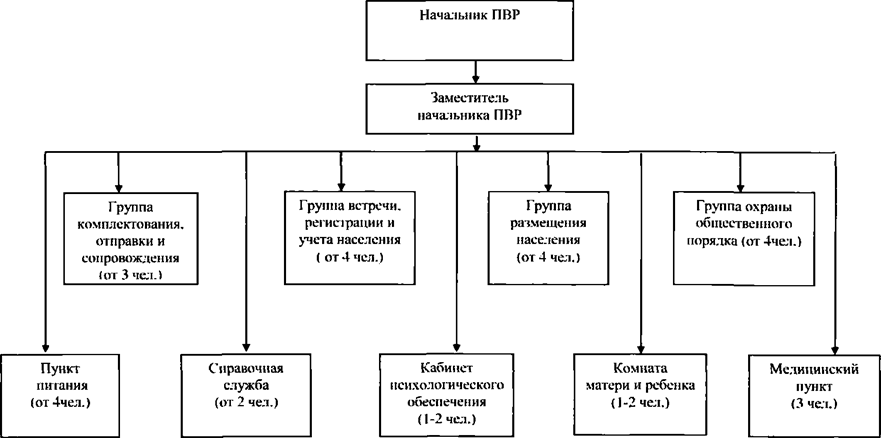 Календарный план действий администрации пункта временного размещения Журнал регистрации пострадавшего населения в пункте временного размещенияЖурнал полученных и отданных распоряжений, донесений и докладов пункта временного размещенияОбязательство по соблюдению установленных правил размещения в ПВР граждан, пострадавших в ЧСНачальник отдела по предупреждению чрезвычайных ситуаций  и гражданской защите населения                                                                                                    П.Н. Бургановначальник ПВР1 чел.;заместитель начальника ПВР1 чел.;группа встречи, приема, регистрации и размещения4 чел.;торговля и питание1 чел.;группа охраны общественного порядка4 чел.;группа комплектования, отправки и сопровождения2 чел.;стол справок1 чел.;медпункт1 врач;1 медсестра;кабинет психологического обеспечения1 психолог;комната матери и ребенка2 чел.Начальник пункта временного размещения________________________________№ п/пПроводимые мероприятияОтветственныеОтветственныеВремя выполнения, мин., час.Время выполнения, мин., час.Время выполнения, мин., час.Время выполнения, мин., час.Время выполнения, мин., час.Время выполнения, мин., час.Исполнители№ п/пПроводимые мероприятияОтветственныеОтветственные102040123ИсполнителиПри получении сигнала оповещения (распоряжения) на развертываниеПри получении сигнала оповещения (распоряжения) на развертываниеПри получении сигнала оповещения (распоряжения) на развертываниеПри получении сигнала оповещения (распоряжения) на развертываниеПри получении сигнала оповещения (распоряжения) на развертываниеПри получении сигнала оповещения (распоряжения) на развертываниеПри получении сигнала оповещения (распоряжения) на развертываниеПри получении сигнала оповещения (распоряжения) на развертываниеПри получении сигнала оповещения (распоряжения) на развертываниеПри получении сигнала оповещения (распоряжения) на развертываниеПри получении сигнала оповещения (распоряжения) на развертывание1.Оповещение и сбор администрации ПВРначальник ПВРначальник ПВР2.Уточнение состава ПВР и функциональных обязанностейзаместитель начальника ПВРзаместитель начальника ПВР3.Установление связи с рабочими группами КЧСиОПБзаместитель начальника ПВРзаместитель начальника ПВР4.Занятие группами ПВР рабочих местначальники группначальники групп5.Организация охраныначальник группы ООПначальник группы ООП6.Доклады начальников групп о готовности к работеначальник группыначальник группы7.Доклад в КЧСиОПБ о готовности к приему пострадавшего населенияначальник ПВРначальник ПВРПри получении распоряжения на прием эваконаселенияПри получении распоряжения на прием эваконаселенияПри получении распоряжения на прием эваконаселенияПри получении распоряжения на прием эваконаселенияПри получении распоряжения на прием эваконаселенияПри получении распоряжения на прием эваконаселенияПри получении распоряжения на прием эваконаселенияПри получении распоряжения на прием эваконаселенияПри получении распоряжения на прием эваконаселенияПри получении распоряжения на прием эваконаселенияПри получении распоряжения на прием эваконаселения1.Объявление сбора администрации ПВР постановка задачиначальник ПВРначальник ПВР2.Установление связи с рабочими группами КЧСиОПБ, ЭКзаместитель начальника ПВРзаместитель начальника ПВР3.Встреча и размещение работников мед. учрежденийзаместитель начальника ПВРзаместитель начальника ПВР4.Выставление регулировщиков движенияОВД районаОВД района5.Организация охраны внутри ПВРначальник группы ООПначальник группы ООП6.Прием пострадавшего населения, учет и размещение в комнатах отдыханачальники группначальники групп7.Организация мед. обслуживанияначальник медпунктаначальник медпункта8.Организация досуга детейнач. комнаты матери и ребенканач. комнаты матери и ребенка9.Организация питания пострадавшего населенияпредприятия торговли и питанияпредприятия торговли и питанияНачальник пункта временного размещенияНачальник пункта временного размещенияНачальник пункта временного размещения________________________________________________________________________________________________________________________________________________________________________________________________________________________________________________________________№ № п/пФ.И.О. размещенного в ПВРВозрастДомашний адресМесто работыВремя, час. мин.Время, час. мин.Примечание№ № п/пФ.И.О. размещенного в ПВРВозрастДомашний адресМесто работыприбытиеубытиеПримечание1.2.3.4.5.6.7.8.9.10.11.12.13.14.15.16.17.18.19.20.21.22.23.Дата и время получения (передачи) информацииОт кого поступило распоряжение (донесение)Краткое содержание (Ф.И.О., объект, № телефона)Кому доведеноФамилия и роспись принявшего (передавшего) распоряжение (донесение)ПримечаниеПримечание: журнал ведет дежурный стола справок администрации пункта временного размещения.Примечание: журнал ведет дежурный стола справок администрации пункта временного размещения.Примечание: журнал ведет дежурный стола справок администрации пункта временного размещения.Примечание: журнал ведет дежурный стола справок администрации пункта временного размещения.Примечание: журнал ведет дежурный стола справок администрации пункта временного размещения.Примечание: журнал ведет дежурный стола справок администрации пункта временного размещения.Я ___________________________________________________________________Я ___________________________________________________________________(Фамилия, имя, отчество)(Фамилия, имя, отчество)и члены моей семьи: _______________________________________________________и члены моей семьи: _______________________________________________________(Степень родства. Фамилия, имя и отчество члена семьи)(Степень родства. Фамилия, имя и отчество члена семьи)________________________________________________________________________________________________________________________________________________________________________________________________________________________________________________________________________________________________________________________________________________________________________________________________________________________в период размещения в ПВР № ______________________, находящегося по адресу:в период размещения в ПВР № ______________________, находящегося по адресу:________________________________________________________________________________________________________________________________________обязуюсь:обязуюсь:соблюдать Правила внутреннего распорядка пункта временного размещения пострадавшего в ЧС населения (далее - ПВР, пункт) и обязанности граждан, находящихся в нем, установленные его администрацией;соблюдать Правила внутреннего распорядка пункта временного размещения пострадавшего в ЧС населения (далее - ПВР, пункт) и обязанности граждан, находящихся в нем, установленные его администрацией;предоставлять необходимую информацию и документы должностным лицам администрации ПВР, для организации регистрации и учета прибывающих в пункт граждан и ведения адресно-справочной работы;предоставлять необходимую информацию и документы должностным лицам администрации ПВР, для организации регистрации и учета прибывающих в пункт граждан и ведения адресно-справочной работы;соблюдать в ПВР общественный порядок;соблюдать в ПВР общественный порядок;бережно относиться к помещениям, имуществу и оборудованию ПВР, поддерживать в здании пункта необходимые санитарные нормы, правила пожарной безопасности;бережно относиться к помещениям, имуществу и оборудованию ПВР, поддерживать в здании пункта необходимые санитарные нормы, правила пожарной безопасности;в случае нанесения мною или членами моей семьи пункту материального ущерба (порча помещений, а также мебели, постельных принадлежностей, имущества, инвентаря, оборудования и т.д. ПВР или их хищение), компенсировать его из личных средств;в случае нанесения мною или членами моей семьи пункту материального ущерба (порча помещений, а также мебели, постельных принадлежностей, имущества, инвентаря, оборудования и т.д. ПВР или их хищение), компенсировать его из личных средств;по окончании функционирования ПВР выбыть из пункта в сроки, определенные его администрацией.по окончании функционирования ПВР выбыть из пункта в сроки, определенные его администрацией.2. Я и члены моей семьи ознакомлены с Правилами внутреннего распорядка ПВР населения и обязанностями граждан находящихся в нем и предупреждены об ответственности за нарушение указанных правил.2. Я и члены моей семьи ознакомлены с Правилами внутреннего распорядка ПВР населения и обязанностями граждан находящихся в нем и предупреждены об ответственности за нарушение указанных правил.3. Моя контактная информация:3. Моя контактная информация: сотовый телефон ______________________________________________________ сотовый телефон ______________________________________________________рабочий телефон ______________________________________________________рабочий телефон ______________________________________________________телефон и адрес проживания моих родственников __________________________телефон и адрес проживания моих родственников __________________________________________________________________________________________________________________________________________________________________Дата _____________________________Подпись ___________________________